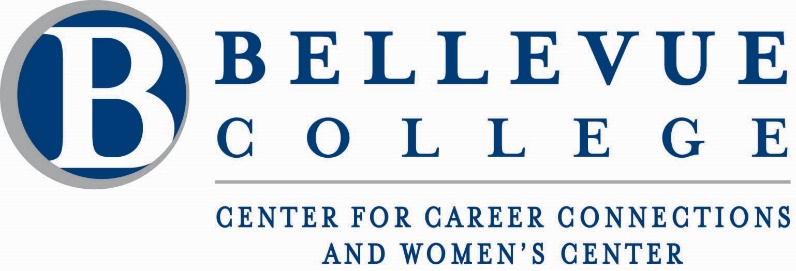 Resume EssentialsPhone: (425) 564-2279 | Email: careers@bellevuecollege.eduSchedule an appointment (on-line system for video or phone appointments)CONNECT (job & internship postings): http://bellevuecollege.edu/careerCenter for Career Connections: http://bellevuecollege.edu/careers Academic Internship Program: http://bellevuecollege.edu/internships Twitter: http://twitter.com/BellevueCCC   LinkedIn Group: Bellevue College Community GroupFacebook Page: Center for Career Connections at Bellevue CollegeBellevue College does not discriminate on the basis of race, color, national origin, language, ethnicity, religion, veteran status, sex, sexual orientation, including gender identity or expression, disability, or age in its programs and activities. Please see policy 4150 at www.bellevuecollege.edu/policies/. The following people have been designated to handle inquiries regarding non-discrimination policies: Title IX Coordinator, 425-564-2641, Office C227, and EEOC/504 Compliance Officer, 425-564-2178, Office R130.This publication is funded in part by the Carl. D. Perkins Act.Your resume is one of your most important job/internship search tools.  It is a description of your skills and abilities related to the types of jobs to which you are applying. Your resume identifies your value to a potential employer and is often the primary way employers choose individuals to interview.  Your resume is not a list of everything you have ever done. Instead your resume is a list of specific skills, knowledge, education, and prior experience, both paid work and volunteer/community service experience, that will help the employer see you as a potential employee or intern. It should not include lengthy descriptions and elaborate details.  There is no “right” or “wrong” way to write a resume; however, most employers and career professionals agree with the following guidelines:Tips on writing resume contentCustomization:  Tailor your resume & especially the cover letter to the specific job/internship.  Emphasize the skills, experience, and education most important to the particular position for which you are applying.  Use the same keywords and concepts that appear in the job/internship announcement.  Highlight your past results and accomplishments that are relevant to your target job.  Concise:  Use clear, concise words.  Eliminate articles (a, an, the) and personal pronouns (I, my).Perfection:  Use perfect grammar, spelling, and punctuation.  Proofread it yourself and also have a friend, family member, or Specialist in the Bellevue College Center for Career Connections proofread it before sending it to an employer.  If you need help with grammar, visit the Bellevue College Writing Lab: http://bellevuecollege.edu/writinglab/ Verb Tense:  Jobs and other activities that you are still doing should be discussed in the present tense.  Anything that happened in the past should be in the past tense. Relevance:  Don't include irrelevant information.  Don’t list personal information such as date of birth, marital status or number of children. You may choose to include information about hobbies that are relevant to the type of job you seek and explain how they are relevant.  Also, eliminate any outdated technical or business skills.  Employers are most interested in what you did recently.  If you have a long career history, focus on the last 10 to 15 years.  If your early career is important to your current goal, briefly mention the experience without including details. This can be done by listing under the heading as “Additional Experience”. (Do not include dates of employment if you use this strategy.)Anatomy of a resume Content Order:  Make sure that your skills and abilities related to the job you seek are at the top of your resume immediately under your name, usually under a heading such as “Qualifications” or “Skills Summary.” If you have little or no work experience, your educational experience can be listed first to document your newly gained skills from classes, school clubs and activities like student government.  Within each section, items should be listed in reverse chronological order – in other words, the most recent events should be listed first. For example, college is listed above high school.Contact Info:  Do NOT include your home address on your resume. Many employers will make judgments based on where you live.  If they think your commute would be too long, they might not consider hiring you.  Your commute is your decision, so we recommend that you not even give them that option. If employers want to contact you to schedule an interview, they just need your phone number and/or email address. Email Address:  Use a work-appropriate email address (not something like catlover@yahoo.com).  Turn off your ring relay and make sure your telephone voice mail greeting is appropriate for employers to hear. Summary of qualifications: Write a 3-6 bulleted phrases that sum up your key skills, abilities, experience and knowledge, as it relates to the targeted position.  If they read nothing else on the resume, this should give them a good idea of why you are qualified. If you choose to put an Objective at the top of your resume, make sure it is specific and focuses on what you can do for them. Experience: When writing about past jobs, don’t simply provide a list of duties, and don’t keep repeating the same things if you’ve done the same or similar tasks for each employer.  Vary your word usage to make it interesting to read. Provide 3-4 bullets (not paragraphs) that briefly explain what you accomplished, how you excelled, and how others noticed your exceptional qualities.  Especially highlight things that can be quantified, such as “Increased traffic from Google 230%, decreased ad spending 40%”.    Education:  Provide some detail about what specifically you’re learning in school.  You can’t assume employers know exactly what you’re studying, and if they’ve posted a job on the school’s web site, they’re likely looking for students or recent graduates with current skills – so give them a few names of the most relevant classes you’ve taken (not course numbers), and provide your GPA if it’s over 3.0.   Skills:  Include as much information as possible about specific skills and don’t list too many general or “soft skills” (like good communicator and detail-oriented).  Instead, provide an example that illustrates how you apply these skills.  Technology and language are important in all fields, so definitely list your computer skills and language abilities.    Computer Skills: You may want a separate section for computer skills, especially if you are in a technology related field. List computer applications, programming languages, networking capabilities, troubleshooting skills, hardware experience, or other special talents. This information may be included in your Skill List/Qualification summary if you don’t choose to have a separate section for computer skills.Awards: List merits, awards, commendations, honors, fellowships, scholarships or elected positions that pertain to the position for which you are applying.  Include a brief explanation, such as “for academic achievement” or “community service award” if it’s not obvious from the name of the award.References:  Don’t include references, and don’t say “References Available upon Request.”  They know this.Other Sections: You can create any section that will give the employer the opportunity to know who you are such as Professional Training & Development, Related Activities, Extracurricular Activities, Community Activities, Certifications & Licenses, Professional Memberships, Publications, Additional Experiences, Additional Skills…  Find a way to include anything you did that showed initiative or passion: Eagle Scouts, Math Olympics, etc.Points to note on format of resumeTemplates:  Refrain from using a resume template that you have found in Microsoft Word or on the internet.  Templates often organize information poorly and are usually very difficult to modify. Instead, write the content first and then apply your own formatting in a way that emphasizes WHAT you’ve done (as opposed to where or when). Scanability: The first person at the company to read your resume will likely spend only about 15 seconds reading it, so it should be easy to find information about you quickly. Use your formatting to make sure the most important information (your name/contact information as well as skills and abilities related to the job that stands out. The names of degrees and job titles should also stand out– usually, what you did is more important than where you did it! Use key words in case resumes are read by robots.Font/Paper/Photos:  Use a professional-looking font such as Calibri, Times New Roman or Arial and no smaller than 10-point type.  Do not use unusual/difficult to read fonts, colored paper, or photos unless you are a graphic design student and are demonstrating your design skills. Use one and not more than two styles of font; if you use two, one would be for headings, the other for the rest of the text. If the employer has to strain to read your resume, they probably won’t read it at all.  Your Name:  Make your name bigger than the rest of the information on your resume (16-22-point font).  When an employer is going through a stack of printed resumes, your name should stand out.Spacing:  Make your resume easy to read and use consistent formatting. Use 0.75- 1.0 inch margins, clear headings (that are either bolded, larger type or in all caps), and consistent spacing between sections as well as within sections. This does not mean make all spacing identical; instead make slightly larger spaces between sections and smaller spaces between items within a section. Consider using half spaces between jobs if you have a long work history.  There shouldn’t be any huge white spaces on the page; and it shouldn’t look cramped either.Number of pages:  Many employers prefer one page resumes. If you have over 10 years’ experience and/or you have a good reason to include more details, two pages may be appropriate. Federal resumes and curriculum vitae (CVs-used for academic jobs) can be longer. Document Name:  When saving your resume, use your full name and the word “resume”.  For example: “Jane_Doe_Resume.doc” – don’t just name it “Resume.doc.”  Employers may receive hundreds of resumes for the same job; make sure they can find yours easily.Describe your skills in functional terms using action verbs, adjectives, or adverbs to express your key accomplishments and relevant experience.  TIP: Don’t keep repeating the same words over and over. Here are some powerful action verbs you can use to display your accomplishments and results with impact:AccomplishedachievedacquiredactedactivatedadaptedadjustedadministeredadvancedadvisedanalyzedanticipatedarbitratedarrangedascertainedassembledassessedattainedauditedarrangedBudgetedbuiltCalculatedchartedclassifiedcoachedcollectedcommunicatedcomparedcompiledcompletedcomposedcomputedconceptualizedconductedconsolidatedconstructedconservedcontrolledcoordinatedcounseledcreatedDealtdecideddefineddelivereddesigneddetaileddetecteddetermineddevelopeddeviseddiagnoseddirecteddiscovereddispenseddisplayeddisproveddissecteddistributeddiverteddramatizeddrewEarnededitedeliminatedempathizedenforcedestablishedestimatedevaluatedexaminedexecutedexplainedexpandedexpeditedexperimentedexpressedextractedFinancedfixedfollowedforecastedformulatedfoundedGatheredgavegeneratedguidedHandledheadedhelpedIdentifiedillustratedimplementedimprovedincreasedinfluencedinformedinitiatedinnovatedinspectedinspiredinstalledinstitutedinstructedintegratedinterpretedintroducedinventedinventoriedinvestigatedJudgedKeptLecturedlearnedledliftedlistenedloggedMademaintainedmanagedmanipulatedmarketedmediatedmemorizedmentoredmetmodeledmonitoredNavigatednegotiatedObservedobtainedofferedoperatedorderedorganizedoriginatedoversawParticipatedperceivedperformedpersuadedpilotedpioneeredplannedplayedpredictedpreparedprescribedpresentedprintedproblem-solvedprocessedproducedprogrammedprojectedpromotedproofedproposedprotectedprovidedpublishedpublicizedpurchasedQuestionedRaisedrankedreadrealizedreasonedreceivedreconciledrecommendedrecordedrecruitedreducedreferredrehabilitatedrelatedrememberedrenderedrepairedreportedrepresentedresearchedresolvedrespondedrestoredretrievedreviewedrevisedSavedscheduledselectedseparatedservedsetset-upshapedsharedshowedsketchedsoldsolvedsortedspearheadedspokestudiedsucceededsummarizedsupervisedsuppliedsymbolizedsynthesizedsystematizedTalkedtaughttested toldtooktook instructionstrackedtrainedtranscribedtransformedtranslatedtreatedtraveledtroubleshottutoredUnderstoodunderstudiedundertookunifiedunitedupdatedupgradedusedutilizedweighedwonworkedwrotewroughtVerbalized  Customize! Customize! Customize your resume!To increase your chances of being selected for an interview, it is important to customize your resume according to the requirements of the targeted job description. Don’t just plug your information into this template. Even though its time consuming, it is worth your time doing so. Here’s an example to illustrate how you can go about customizing your resume according to a job description. You can refer to the handout on tips for writing cover letter at the Center for Career Connections.  Junior Associate BookkeeperSarah Sample Cell: (206) 596-5984 | jsample@email.comJunior Associate Book KeeperAdministration | Accounts Receivable | Federal Income Tax Summary of Qualifications Four years of office administration experience, including two years of supervising Graduate of Bellevue College with an Accounting Transfer Degree Proficient in QuickBooks, Excel, Access, Word, Outlook, PowerPoint and Publisher   Strong work ethic, quick learner and proven attention to details. EducationAccounting Transfer Degree	Spring 2018Bellevue College, Bellevue, WACoursework includes: Business Payroll Tax Accounting, Accounts Receivable, Small Business Computerized Accounting, Business Mathematics and Federal Income Taxes 3.8 GPA and member of Phi Beta Kappa Honor SocietyExperienceLead Receptionist	      2014 - PresentMedia Link, Bellevue, WAProvide reception services and research assistance for a market research companyEstablish excellent rapport with clients by providing high quality, responsive customer service Recognized by employer and co-workers as highly-reliable and well-organized.Experienced working in a culturally diverse team Selected Employee-of-the-Month twice; promoted three times in four yearsCustomer Service Representative, Issue Resolution Department                                               2011 - 2014	Excalibur Communications, Bothell, WA 	  Solved customer problems in an effective and timely wayExperienced working with a culturally diverse customer base. Increased departmental profits by 10% and created training manuals for new employeesMath Tutor	   Summer 2011	Snohomish Public Library, Snohomish, WA	Volunteer position assisting K-12 students with math homework and study skillsCreated a self-study guide for 8th grade Algebra students Additional Skills80+ words per minute typing speedBilingual English and Spanish EXPRL 220, Resume & Interviewing Strategies The Center for Career Connections offers a 2-credit class, over 2 weekends each quarter, for students who wants to learn how to create a winning resume and to represent your best talents during interviews. Guest speakers from the industry will share with you what they look for in a resume. The class will include practice interviews with employers. OWL (Online Writing Lab) at PURDUE https://owl.english.purdue.edu/owl/resource/723/03/This resume workshop at the online writing lab on the Purdue University website offers a comprehensive guide to tips on what to include and exclude in resumes. 2016 Resume tipshttps://www.linkedin.com/pulse/2016-resume-tips-jessica-h-hernandez-executive-resume-writerA great article on LinkedIn on tips to get hiring manager’s attention on your resume and personal branding. Please call the Center for Career Connections at (425) 564 2279 to make an appointment to see a career specialist who will review and give you feedback on your resume. We are located main campus, Room A265.Resume Guidelines Power WordsSample Job Advertisement   This is exciting opportunity to gain valuable experience in a growing career field is offered by one of the fastest growing technology companies in western Washington. In this role, you will track the company's revenue and expenses, generate invoices for clients, assist the accountant with payroll, and regularly present reports to executive leadership.Requirements:
        •	Minimum 1 year of experience in a job with relate-able skill-sets (retail cashier experience NOT applicable)
        •	Experience working in an Administrative Assistant or Bookkeeping role is very desirable
        •	College degree in Business, Math, Accounting, or other related field
        •	Intermediate skills with PCs and Microsoft Office (especially Excel)
        •	Experience with QuickBooks and/or Paylocity is very desirable (not required)
        •	Strong work ethic, ability to adapt, quick learner, multi-tasker, attention to detail
        •	Experience working in a culturally diverse environment is desirable
        •	Very strong Math skillsResources   